Приложение  к Постановлению                                                                     Администрации Пролетарского                                                                   сельского поселения                                                                    от 30.09.2013г № 90Схема водоснабжения и водоотведения на территории Пролетарского сельского поселения2013г.                           Основные термины и определенияВодоснабжение – это комплекс организационно- технических мероприятий по обеспечению потребителей водой.Система водоснабжения (водопровод) – это комплекс инженерных сооружений, предназначенных для обеспечения потребителя водой надлежащего качества и в необходимом количестве. Централизованная система водоснабжения – призвана обеспечить забор воды из источника, подъем, обработку и подачу потребителю по распределительной системе трубопроводов.Нецентрализованное водоснабжение – предназначено для удовлетворения потребностей в воде без транспортировки по трубопроводам.Канализационная сеть –система трубопроводов, каналов и сооружений для сбора и отведения сточных вод.Канализационная насосная станция –сооружение оборудованное насосно- силовой установкой для принудительного транспортирования сточных вод.Станция очистки сточных вод- комплекс зданий, сооружений и устройств для очистки сточных вод и обработки осадков (образовавшихся в процессе очистки загрязнений).Выпуск сточных вод- трубопровод, отводящий очищенные сточные воды в водоем или на рельеф.        1.Общие положенияСхема водоснабжения и водоотведения поселения — документ, содержащий материалы по обоснованию эффективного и безопасного функционирования систем водоснабжения и водоотведения, их развития с учетом правового регулирования в области энергосбережения и повышения энергетической эффективности, санитарной и экологической безопасности.      2. Основные   цели и задачи   схемы водоснабжения и водоотведения:определение долгосрочной перспективы развития системы водоснабжения и водоотведения, обеспечения надежного водоснабжения и водоотведения наиболее экономичным способом при минимальном воздействии на окружающую среду, а также экономического стимулирования развития систем водоснабжения и водоотведения и внедрения энергосберегающих технологий;определение возможности подключения к сетям водоснабжения и водоотведения объекта капитального строительства и организации, обязанной при наличии технической возможности произвести такое подключение;повышение надежности работы систем водоснабжения и водоотведения в соответствии с нормативными требованиями;минимизация затрат на водоснабжение и водоотведение в расчете на каждого потребителя в долгосрочной перспективе;обеспечение жителей  Пролетарского сельского поселения  водоснабжением и водоотведением; строительство новых объектов производственного и другого назначения, используемых в сфере водоснабжения и водоотведения  Пролетарского сельского поселения;улучшение качества жизни за последнее десятилетие обусловливает необходимость соответствующего развития коммунальной инфраструктуры  существующих объектов.                3.  Характеристика муниципального образования.Общие сведения о сельском поселенииПролетарское сельское поселение расположено в центральной части Красносулинского района, к северо-востоку от г. Красный Сулин. По территории проходит федеральная автомагистраль ДОН», (М-4),  Федеральная железная дорогаРостов-на-Дону - Москва. Общая площадь муниципального образования «Пролетарское сельское поселение», 24526,57га.Территория Пролетарского сельского поселения с севера граничит с  территорией Владимировскoго сельского поселения, с востока с территорией Табунщиковского сельского поселения и территорией Горненского городского поселения, с юга с территорией городского округа г Шахты Ростовской области, территорией Октябрьского района Ростовской области, с запада - с территорией Красносулинского городского поселения и Ударниковским сельских поселением.В составе Пролетарского сельского поселения 5 населенных пунктов: х. Пролетарка (Административный центр Пролетарского сельского поселения), с. Прохоровка, х.Малая Гнилуша, пос. Донлесхоз, х.Пушкин. Расстояние от административного центра поселения до райцентра .Гидрографическая сеть представлена реками Кундрючья, Аюта, Гнилуша.В центральной части территории сельского поселения, восточнее трассы М-4 расположен обширный лесной массив ФГУ Учлесхоз «Донское», имеющий смешанный породный состав и расположенный на равнинной территории.Таблица № 1                                                4. Климатические условияТерритория Пролетарского сельского поселения входит в состав атлантико-континентальной степной области умеренного климатического пояса. В целом, климат континентальный с жарким и сухим летом, теплой зимой. Основные климатообразующие факторы связаны с проявлением солнечной радиации и аэродинамическими процессами.Инсоляция и термический режимНа рассматриваемой территории отмечается обилие солнечного света и тепла. Продолжительность солнечного сияния несколько увеличивается с севера на юг от 2086 ч/год до 2148 ч/год. В течение года продолжительность солнечного сияния изменяется в значительных пределах, достигая наибольших показателей в июле (303-330ч.) и минимальных в декабре (31-42ч.). В теплый период года солнце светит в течение 60-70% светового дня, а зимой всего 14-17% (декабрь). Прямая солнечная радиация составляет 2540-2681 МДж/м2 с максимумом в июле (384-461 МДж/м2) и минимумом зимой – до 17 МДж/м2. Величина рассеянной радиации за год, определяющаяся режимом облачности, достаточно велика – 2066-2287. суммарная радиация приближается к средневзвешенной областной норме – порядка 700 МДж/м2. Основной расход солнечного тепла приходится на испарение и составляет 1070-1280 МДж/м2.Для данной территории характерны широтный перенос воздушных масс с Атлантического океана, меридиональные северный и южный переносы, а также процессы выхолаживания и прогревания над подстилающей поверхностью. Равнинный рельеф благоприятствует свободному поступлению воздушных масс различного происхождения. Наибольшая повторяемость приходится на вторжение воздушных масс умеренных широт – 76%, в том числе: континентальных – 67%, морских – 9%. На арктический воздух приходится 15%. Вторжение тропического воздуха происходит сравнительно редко (всего 9%).В зависимости от происхождения воздушной массы над территорией устанавливается определенный тип синоптического процесса, который определяет погодные условия. Характерно преобладание антициклонов (64%), с которыми связана преимущественно ясная, солнечная погода и реже (в зимний период) – пасмурная с моросящими осадками, туманами, гололедом и низкой облачностью. Повторяемость циклонов в среднем составляет 131 день. Наиболее часты они в январе, июне и июле – до 13-14 дней в месяц. В теплый период циклоны сопровождаются ливнями и грозами, а в холодное время формируется обширная зона обложных осадков. Более резкие изменения погоды связаны с выходами южных циклонов. Зимой они сопровождаются интенсивными потеплениями, значительными осадками, метелями, нередко гололедом; летом с ними связаны ливни и грозы, а в переходные периоды – обильные обложные дожди. Основная масса влаги поступает с воздушными массами, приходящими с Атлантики и Средиземного моря. Всего за год на территорию поступает 3821км3 водяного пара, но только 1,3% этой влаги выпадает в виде осадков.Рельеф создает благоприятные условия для циркуляции воздушных масс, поступающих как с севера, запада, так и с востока. В то же время сравнительно невысокие возвышенности приводят к изменениям в распределении облачности, атмосферных осадков, туманов, гроз, а в некоторых случаях и температуры воздуха.Среднегодовая температура воздуха на территории изменяется довольно равномерно, увеличиваясь от 6,5- до 9,2-9,5°C. Влияние Азовского моря на средние годовые температуры воздуха незначительно. Оно выражается в повышении температуры воздуха на 0,5-0,7°С. На температуру воздуха оказывает влияние рельеф. Температура всегда ниже на возвышенных территориях.Годовой ход температуры четко выражен. Минимальные среднемесячные температуры наблюдаются в январе и достигают 8,5-8,8°С. Наиболее высокие температуры в годовом ходе отмечаются в июле и достигают 23,5-24,0°С и более.Абсолютный минимум температуры воздуха наблюдается в основном в январе и равен –36-37°С. Наиболее низкие минимальные температуры отмечаются в пунктах, расположенных в долинах рек, а наиболее высокие – в крупных поселках.Абсолютный максимум температуры воздуха изменяется незначительно и наблюдается в июле, достигая +40+43°С.Переход температуры через  весной наблюдается во второй декаде марта. Осенью переход температуры через  наблюдается в середине ноября. Продолжительность периода с температурой выше  составляет 235-262 дня.Период с устойчивыми морозами наступает во второй декаде декабря. Прекращаются устойчивые морозы в начале марта.Суммы продолжительных температур выше  изменяются от  до 3800°С.Продолжительность безморозного периода составляет 156-205 дней. На образование заморозков существенное влияние оказывает рельеф.4. Развитие функционально-планировочной структурыПролетарского сельского поселенияТерритория Пролетарского сельского поселения  в настоящее время представлена:- землями населенных пунктов: х. Пролетарка, с. Прохоровка, х. Малая Гнилуша , пос. Донлесхоз,  х. Пушкин;- землями сельскохозяйственного назначения: земли, находящиеся в  собственности юридических и физических лиц, общедолевой собственности, в ведении Красносулинского района, дачных и садоводческих товариществ;- землями лесного фонда: ФГУ Донлесхоз;- землями водного фонда: 	р. Кундрючья, р. Аюта, р. Гнилуша;- землями промышленности, энергетики, транспорта, связи, и иного специального назначения: территория железной дороги, федеральная дорога «Дон» М 4,автомобильные дороги местного значения, производственные зоны, территории специального назначения; территории объектов инженерной инфраструктуры, ЛЭП;- землями особо охраняемых территорий и их объектов: земли историко-культурного назначения в границах проектирования намечается отнести к ним курганы;территории памятников истории и культуры.Предложения генерального плана  по зонированию территории сельского поселения выполнены на базе современного функционального использования территории сельского поселения, сложившейся транспортной инфраструктуры, с учетом имеющихся ограничений градостроительной  деятельности (зон с особыми условиями использования территории, инженерно-геологических ограничений).Проект предусматривает выделение  следующих функциональных зон на территории Пролетарского сельского поселения и установление их границВ ГРАНИЦАХ НАСЕЛЕННЫХ ПУНКТОВЗона размещения жилой застройкиЗона размещения общественной, деловой застройкиЗона рекреацииСанитарно-защитные зоны ПРОИЗВОДСТВЕННая ЗОНаПодзона производственных объектов промышленности, энергетики, транспортаПодзона сельскохозяйственного производстваЗОНА СЕЛЬСКОХОЗЯЙСТВЕННОГО НАЗНАЧЕНИЯЗОНА СПЕЦИАЛЬНОГО НАЗНАЧЕНИЯВ том числеЗона размещения карьеровКладбищаЗона закрытых шахтЗОНА ТРАНСПОРТНОЙ ИНЖЕНЕРНОЙ ИНФРАСТРУКТУРЫПодзона коммунальной производственной инфраструктурыПодзона объектов транспортной инфраструктуры ЗОНА КОММУНИКАТИВНЫХ ОБСЛУЖИВАЮЩИХ ЦЕНТРОВРЕКРЕАЦИОННАЯ ЗОНАЗона размещения объектов туризма, учреждений массового отдыхаЛесопаркиЛугопаркиЗОНЫ С ОСОБЫМИ УСЛОВИЯМИ ИСПОЛЬЗОВАНИЯ ТЕРРИТоРИИГраницы зон намечаются с учетом существующих административных границ, граница земель, транспорта, энергетики, лесного фонда, граница землевладений (с учетом границ участков, прошедших государственный кадастровый учет).                                         5.   Жилой фонд.Общее количество жилищного фонда  Пролетарского сельского поселения на 01.01.2011 года составляет 57,9 тыс. м2 общей площади или  на 1 жителя, что  несколько выше  показателей по другим сельским поселениям района и средней величине по району.Жилищный фонд находится в частной собственности и размещен в основном в индивидуальных одноквартирных жилых домах с участками.По материалу стен жилых домов - кирпич или камень.Обеспеченность жилищного фонда централизованным инженерным оборудованием  практически отсутствует и только 32% обеспечено водопроводом и   90% жилищного фонда - газовыми плитами.К числу основных задач жилищной политики Пролетарского сельского поселения на расчетный срок можно отнести:-строительство нового жилищного фонда в целях создания условий для  предоставления каждой семье отдельного дома;-создание прозрачных условий для формирования рынка земельных участков под застройку.Показатель жилищной обеспеченности на расчетный срок планируется в размере  на жителя, при этом общее количество жилищного фонда составит 73,0 тыс.м2 общей площади, объем нового жилищного строительства – 15,23 тыс.м2 общей площади. Типом застройки на расчетный срок предлагается индивидуальная малоэтажная с участками.                    6. Общественно-деловая зонаПрименительно к сложившимся условиям рыночной экономики сфера социального обслуживания населения поселений, определяется как самоорганизующаяся (саморазвивающаяся) система, уровень развития которой предопределяется платежеспособным потребительским спросом контингента населения, имеющего доступ к центру обслуживания определенного уровня.Население сельского поселения в целом обеспечено учреждениями, составляющими «социальный минимум» - воспитание, здравоохранение, торговля, и первичное бытовое обслуживание. Хутор Пролетарка является центром Пролетарского сельского поселения. Он имеет сложившуюся структуру общественного центра, обеспечивающую  население сельского поселения учреждениями повседневного спроса, а также имеет необходимую социальную инфраструктуру.Население получает медицинскую помощь через территориально закреплённые за ними ФАПы. Для максимального охвата доврачебной медицинской помощью в перспективе требуется расширение сети медицинских учреждений.Образовательные услуги в сельском поселении предоставляются дошкольными и школьными учреждениями. Одной из проблем, требующих решения в ходе реализации Стратегии развития района, является увеличение обеспеченности населения детскими дошкольными учреждениями. Ситуация с обеспеченностью дошкольными учреждениями еще больше обострится в ближайшие годы в связи с наметившимся увеличением рождаемости и принимаемыми мерами по улучшению демографической ситуации в районе. Кроме имеющихся детских дошкольных учреждений детский сад намечается в населенном пункте Малая Гнилуша. Культурно-досуговыми услугами обеспечены далеко не все жители. Наличие культурных и спортивных объектов является той базой, на которой должно вестись культурно-нравственное воспитание и прививаться здоровый образ жизни, а, следовательно, и улучшаться качество жизни людей. В х. Пролетарка предусматривается завершение формирование центральной общественно-деловой зоны  центра всего сельского поселения и совершенствование структуры культурно-бытового обслуживания путем формирования центров местного обслуживания в жилых зонах. В намечаемой в северном районе деловой зоне предполагается развитие центра обслуживания.В связи с увеличением мобильности населения на расчетный срок в систему общественных центров включаются формируемые центры коммуникативного обслуживания, туристические комплексы, обслуживающие центры в формируемых промзонах.Размещение в зоне центрального ядра вдоль проектируемых автодорог коммуникативных и специализированных общественных центров, предназначенных для размещения казачьих рынков, студенческих центров досуга, выставок, и крупного спортивного комплекса к северу от х. Пушкин.Туристический центр будет формироваться в х. Прохоровка.Кроме развивающегося общественного центра в х. Пролетарка, наиболее развитые общественные центры будут сформированы в х. Прохоровка - для обслуживания п. Донлесхоз и рекреационной зоны, а так же в развивающемся населенном пункте Малая Гнилуша.Развитие транспортной инфраструктуры даст населению возможность посещать объекты социальной инфраструктуры, учреждения культуры и досуга, спорта и образования, расположенные в г. Шахты и г. Красный Сулин, пгт. Горный, развитие сети местных автодорог свяжет населенные пункты с центром сельского поселения.Таким образом, основными направлениями развития социальной инфраструктуры и системы сервисного обслуживания Пролетарского сельского поселения на расчетный срок являются:совершенствование системы обслуживания, обеспечивающей нормативный уровень повседневного и периодического обслуживания населения оправданных пределах по радиусу доступности и ассортименту услуг;развитие центральной общественно-деловой зоны центра сельского поселения и совершенствование структуры культурно-бытового обслуживания путем формирования центров местного обслуживания в жилых зонах;совершенствование системы учреждений воспитания образования и здравоохранения населения уровня в соответствии с социальными нормативами Ростовской области.В связи с увеличением мобильности населения формирование центров коммуникативного обслуживания.(туристических комплексы, комплексы автосервиса, сеть кемпингов)7.  Характеристика существующего состояния водоснабжения и  водоотведения Пролетарского сельского   поселенияВодоснабжениеВ настоящее время источниками системы хозяйственно-питьевого водоснабжения Пролетарского сельского поселения служат подземные воды.Централизованная система водоснабжения имеется для части застройки х. Малая Гнилуша, подключенного к системе водоснабжения г. Красный Сулин. В с. Прохоровка и п. Донлесхоз проложены водопроводные сети и установлены водозаборные колонки.В х. Пролетарка, х. Малая Гнилуша, с. Прохоровка, х. Пушкин вода по микробиологическим показателям соответствует требованиям СанПиН 2.1.4.1175-02 «Гигиенические требования к качеству воды нецентрализованного водоснабжения. Санитарная охрана источников».Степень централизации системы водоснабжения составляет 13,8%.Удельная норма водопотребления равна 65 л/сут на 1 чел.Протяженность водопроводных сетей составляет , из них нуждается в замене  (95,1%). Общий износ водопроводной системы равен 87%.Анализ существующего положения системы водоснабжения поселения выявил, что система водоснабжения не соответствует нормативным требованиям:имеются отклонения от гигиенических нормативов СанПиН 2.1.4.1175-02;не выполняются требования по степени обеспеченности подачи воды;не полностью соблюдаются требования по противопожарному водоснабжению;не выполняются требования охраны источников водоснабжения.КанализацияВ настоящее время централизованная канализация имеется в х. Малая Гнилуша, канализацией обеспечена часть застройки. Канализационные очистные сооружения отсутствуют, стоки сбрасываются в отстойник.В остальных населенных пунктах отвод стоков осуществляется в выгреба.Отвод поверхностных вод не регулируется и осуществляется в пониженные места рельефа.                                                                                      8. Водоснабжение Х. ПролетаркаСуществующее положениеИсточником хозяйственно-питьевого водоснабжения хутора служат местные источники водоснабжения  - индивидуальные скважины, шахтные колодцы. Для водоснабжения могут использоваться колодцы:-ул.Заречная,пер.Балочный,ул.Победы (2 колодца).Вода расходуется на хозяйственно-питьевые нужды населения, включая индивидуальный сектор животноводства и птицеводства.По данным ООО ПП «Каскад» /  / водопотребление жителей хутора осуществляется в соответствии с табл. 5.Водопотребление жителей Таблица № 5Обеззараживание отсутствует. В х. Пролетарка исследованные пробы питьевой воды, отобранные из источников нецентрализованного водоснабжения, по микробиологическим показателям соответствуют требованиям СанПин 2.1.4.1175-02 «Гигиенические требования к качеству воды нецентрализованного водоснабжения. Санитарная охрана источников (акт отбора № 18-55-02/163 от 19.04.2010 г).Проектные решенияВ качестве источника водоснабжения на I очередь строительства предусматриваются  подземные воды (местные источники), на расчетный срок предлагается рассмотреть вариант подключения хутора к системе водоснабжения г.Красный Сулин.Проектным решением намечается, что централизованная система водоснабжения хутора должна охватить всю жилую и общественную застройку.Наружное противопожарное водоснабжение  предусматривается в соответствии со СНиП 2.04.02-84* и СП 8.13130.2009 «Источники наружного противопожарного водоснабжения».Расходы воды на тушение пожаров, полив улиц и зеленых насаждений общественного пользования намечаются также из р.Кундрючья.К водоему должен быть обеспечен свободный проезд пожарных машин, дорога должна иметь усовершенствованное покрытие и пирс размером не менее 12*12 м.Принимая во внимание, что прокладка водовода осуществляется в одну линию и подача воды  производится от одного источника целесообразно устройство контррезервуара в конце тупикового участка водопровода; в контррезервуаре предусматривается объем воды для целей пожаротушения на время ликвидации аварии на водоводе (в соответствии с п.п.8.3, 8.4 СП 8.13130.2009).Водопотребление х. Пролетарка на первую очередь и планируемый срок приводится в табл. 6, 7, 8.Расходы воды на хозяйственно-питьевые нужды населенияТаблица № 6Расход воды для скота и птицы, принадлежащих населениюТаблица № 7Расход воды на наружное пожаротушение определяется в соответствии со СНиП 2.04.02-84*. Число одновременных пожаров равно 1, расход воды на один пожар 10 л/с; продолжительность пожара 3 ч. Дополнительно принимается 5 л/с на внутреннее пожаротушение. Расход воды на нужды пожаротушения составляет .Запас воды на пожаротушение хранится  в резервуаре. Пропуск противопожарных расходов должен учитываться при расчетах водопроводной сети.Для полива приусадебных участков рекомендуется использовать местные источники (река, шахтные колодцы).Суммарный расход воды питьевого качестваТаблица № 8Схема водоснабжения принята объединенная хозяйственно-питьевая, противопожарная, низкого давления.Минимальный свободный напор в сети для одноэтажной застройки должен быть не менее  (а при большей этажности на каждый этаж добавляется ).Для развития водоснабжения хутора предлагается:Обеспечить водоснабжение существующей жилой, общественной и производственной застройки – строительство водозабора, насосной станции I подъема водоводов, водопроводных сетей.Обеззараживание воды предусмотреть электролитическим методом.Предусмотреть строительство контррезервуара.КанализацияВ настоящее время централизованная канализация в хуторе отсутствует. Канализование индивидуальной и общественной застройки происходит в выгреба. Существующая система канализации несет в себе угрозу экологической безопасности поселка.Проектные решенияВ хуторе на перспективу предусматривается полное благоустройство застройки, организация централизованной системы канализации.Суммарные расходы сточных вод п. Пролетарка приведены в таблице 9.Суммарный расход сточных водТаблица№ 9Принята неполная раздельная система канализации, при которой бытовые и производственные стоки отводятся канализационной сетью на КОС, а поверхностные воды отводятся системой открытых водоотводных устройств на очистные сооружения дождевой канализации.Схема канализации запроектирована с учетом рельефа, планировки хутора и направления перспективного развития. Предусматривается прокладка самотечной канализационной сети. Сточные воды отводятся на очистку на КОС, место для которых предлагается выбрать на землях принадлежащих сельской администрации. Основные мероприятия по развитию системы канализации сводятся к следующему:Строительство канализационных очистных сооружений.2. Строительство самотечных канализационных сетей.Водоснабжение с. ПрохоровкаСуществующее положениеИсточником хозяйственно-питьевого водоснабжения села служат подземные воды, часть жителей села обеспечивается привозной водой. Производительность системы водоснабжения – 10м3/сут; объем привозной воды – 36,5 м3/сут.На территории  села имеется ряд колодцев для водоснабжения:-ул.Центральная  (3 колодца),-ул.Школьная,-пер.Кузнечный,-ул.Почтовая.Вода расходуется на хозяйственно-питьевые нужды населения, включая индивидуальный сектор животноводства и птицеводства.По данным ООО ПП «Каскад» водопотребление жителей села осуществляется в соответствии с табл. 15Водопотребление жителейТаблица № 15Обеззараживание отсутствует. Вода из водозаборного сооружения насосной станцией 1 подъема, производительностью 8 м3/сут, по трубопроводу поступает в  водонапорную башню конструкции «Рожновского» (стальная колонна) объемом .3.Протяженность водопроводных сетей составляет , в том числе: стальные трубопроводы диаметром  – ;стальные трубопроводы диаметром 100 мм-.Трубопроводы проложены подземно, на глубине .В с. Прохоровка исследованные пробы питьевой воды, отобранные из источников нецентрализованного водоснабжения,  по микробиологическим показателям соответствуют требованиям СанПин 2.1.4.1175-02 «Гигиенические требования к качеству воды нецентрализованного водоснабжения. Санитарная охрана источников (акт отбора № 18-55-02/163 от 19.04.2010г).Проектные решенияВ качестве источника водоснабжения на I очередь строительства предусматриваются подземные воды (местные источники), на расчетный срок предлагается рассмотреть вариант подключения к перспективному Северному водоводу.Проектным решением намечается, что централизованная система водоснабжения села должна охватить всю жилую и общественную застройку.Наружное противопожарное водоснабжение  предусматривается в соответствии со СНиП 2.04.02-84* и СП 8.13130.2009 «Источники наружного противопожарного водоснабжения.Расходы воды на тушение пожаров, полив улиц и зеленых насаждений общественного пользования намечаются также из р.Кундрючья.К водоему должен быть обеспечен свободный проезд пожарных машин, дорога должна иметь усовершенствованное покрытие и пирс размером не менее 12*12 м.Принимая во внимание, что прокладка водовода осуществляется в одну линию и подача воды в село производится от одного источника целесообразно устройство контррезервуара в конце тупикового участка водопровода; в контррезервуаре предусматривается объем воды для целей пожаротушения на время ликвидации аварии на водоводе (в соответствии с п.п.8.3, 8.4 СП 8.13130.2009).Водопотребление села Прохоровка на первую очередь и планируемый срок приводится в табл. 16, 17, 18Расходы воды на хозяйственно-питьевые нужды населенияТаблица № 16Расход воды для скота и птицы, принадлежащих населениюТаблица № 17Расход воды на наружное пожаротушение определяется в соответствии со СНиП 2.04.02-84*. Число одновременных пожаров равно 1, расход воды на один пожар 5 л/с; продолжительность пожара 3 ч. Дополнительно принимается 5 л/с на внутреннее пожаротушение. Расход воды на нужды пожаротушения составляет .Запас воды на пожаротушение хранится в контррезервуаре. Пропуск противопожарных расходов должен учитываться при расчетах водопроводной сети.Для полива приусадебных участков рекомендуется использовать местные источники (река, шахтные колодцы).Суммарный расход воды питьевого качестваТаблица № 18Существующая схема водоснабжения села максимально используется. Схема водоснабжения принята объединенная хозяйственно-питьевая, противопожарная, низкого давления.Учитывая, что централизованное водоснабжение предусматривается для всей застройки, для подачи требуемого объема воды необходимо увеличение мощности водозабора и насосной станции I подъема.Вода насосными станциями I подъема (после обеззараживания) подается в водонапорную башню, и  поступает в разводящую сеть села.Для развития водоснабжения села предлагается:Обеспечить водоснабжение существующей жилой, общественной и производственной застройки Обеззараживание воды предусмотреть электролитическим методом (при необходимости).Предусмотреть строительство контррезервуара.КанализацияВ настоящее время централизованная канализация в селе отсутствует. Канализование индивидуальной и общественной застройки происходит в выгреба. Существующая система канализации несет в себе угрозу экологической безопасности села.Проектные решенияВ селе на перспективу предусматривается полное благоустройство застройки, организация централизованной системы канализации.Суммарные расходы сточных вод с. Прохоровка приведены в таблице 19.Суммарный расход сточных водТаблица № 19Принята неполная раздельная система канализации, при которой бытовые и производственные стоки отводятся канализационной сетью на КОС, а поверхностные воды отводятся системой открытых водоотводных устройств на очистные сооружения дождевой канализации.Схема канализации запроектирована с учетом рельефа, планировки села и направления перспективного развития. Предусматривается прокладка самотечной канализационной сети. Сточные воды отводятся на очистку на КОС, место для которых предлагается выбрать на землях принадлежащих сельской администрации. Основные мероприятия по развитию системы канализации сводятся к следующему:Строительство канализационных очистных сооружений.2. Строительство самотечных канализационных сетей.Водоснабжение х. Малая гнилушаСуществующее положениеИсточником хозяйственно-питьевого водоснабжения хутора служат подземные воды, часть жителей поселка обеспечивается индивидуальными колодцами. Производительность системы водоснабжения – 28,8м3/сут.Централизованное водоснабжение х. М. Гнилуша производится от системы водоснабжения г. Красный Сулин. От насосной станции II подъёма г. Красный Сулин водопровод диаметром  транспортирует воду в х. М. Гнилуша.На территории хутора имеется насосная станция II подъёма- производительностью 30 м3/сут. На насосной станции располагается резервуар, объёмом . Насосная станция х. М. Гнилуша по водоводу диаметром 100мм подаёт воду на п. Чекмари.На территории  села имеется ряд колодцев для водоснабжения:-ул.Степная ,-ул.Солнечная (2 колодца).Вода расходуется на хозяйственно-питьевые нужды населения, включая индивидуальный сектор животноводства и птицеводства.По данным ООО ПП «Каскад» водопотребление жителей хутора осуществляется в соответствии с табл. 25.Водопотребление жителейТаблица № 25Обеззараживание отсутствует. Протяженность водопроводных сетей составляет , в том числе: стальные трубопроводы диаметром  – ;асбестоцементные трубопроводы диаметром  – .полиэтиленовые трубопроводы  диаметром 100 мм-  Трубопроводы проложены подземно, на глубине .В х. М. Гнилуша исследованные пробы питьевой воды, отобранные из источников нецентрализованного водоснабжения,  по микробиологическим показателям соответствуют требованиям СанПин 2.1.4.1175-02 «Гигиенические требования к качеству воды нецентрализованного водоснабжения. Санитарная охрана источников (акт отбора № 18-55-02/163 от 19.04.2010г).Проектные решенияВ качестве источника водоснабжения на I очередь строительства и на расчетный срок предусматривается подключение хутора к системе централизованного водоснабжения г.Красный Сулин.  Проектным решением намечается, что централизованная система водоснабжения должна охватить всю жилую и общественную застройку.Наружное противопожарное водоснабжение  предусматривается в соответствии со СНиП 2.04.02-84* и СП 8.13130.2009 «Источники наружного противопожарного водоснабжения».Расходы воды на тушение пожаров, полив улиц и зеленых насаждений общественного пользования намечаются из системы централизованного водоснабжения.Водопотребление х. М. Гнилуша на первую очередь и планируемый срок приводится в табл. 26, 27, 28.Расходы воды на хозяйственно-питьевые нужды населенияТаблица № 26Расход воды для скота и птицы, принадлежащих населениюТаблица № 27Расход воды на наружное пожаротушение определяется в соответствии со СНиП 2.04.02-84*. Число одновременных пожаров равно 1, расход воды на один пожар 5 л/с; продолжительность пожара 3 ч. Дополнительно принимается 5 л/с на внутреннее пожаротушение. Расход воды на нужды пожаротушения составляет .Пропуск противопожарных расходов должен учитываться при расчетах водопроводной сети. Запас воды на противопожарные нужды хранится в резервуаре.Для полива приусадебных участков рекомендуется использовать местные источники (река, шахтные колодцы).Суммарный расход воды питьевого качестваТаблица № 28Существующая схема водоснабжения  максимально используется. Схема водоснабжения принята объединенная хозяйственно-питьевая, противопожарная, низкого давления.Учитывая, что централизованное водоснабжение предусматривается для всей застройки, для подачи требуемого объема воды необходимо увеличение подачи до значений, представленных настоящим проектом. КанализацияВ настоящее время ряд зданий подключены к централизованной канализации. Канализационные очистные сооружения отсутствуют, стоки сбрасываются в специальный отстойник. Канализование индивидуальной застройки происходит преимущественно в выгреба. Существующая система канализации несет в себе угрозу экологической безопасности поселка.Проектные решенияВ хуторе на перспективу предусматривается полное благоустройство застройки, организация централизованной системы канализации.Суммарные расходы сточных вод х. М. Гнилуша приведены в таблице 29.Суммарный расход сточных водТаблица № 29Принята неполная раздельная система канализации, при которой бытовые и производственные стоки отводятся канализационной сетью на КОС, а поверхностные воды отводятся системой открытых водоотводных устройств на очистные сооружения дождевой канализации.Схема канализации запроектирована с учетом рельефа, планировки поселка и направления перспективного развития. Предусматривается прокладка самотечной канализационной сети. Сточные воды отводятся на очистку на КОС, место для которых предлагается выбрать на землях принадлежащих сельской администрации. Основные мероприятия по развитию системы канализации сводятся к следующему:Строительство канализационных очистных сооружений.2. Строительство самотечных канализационных сетей.                                                             Водоснабжение п. ДонлесхозСуществующее положениеИсточником хозяйственно-питьевого водоснабжения поселка служат подземные воды. В поселке имеется водозаборная скважина и насосная станция I подъема, подающая воду в поселок. Производительность системы водоснабжения – 29,7м3/сут. Вода расходуется на хозяйственно-питьевые нужды населения, включая индивидуальный сектор животноводства и птицеводства.По данным ООО ПП «Каскад» водопотребление жителей поселка осуществляется в соответствии с табл. 35.Водопотребление жителейТаблица № 35Обеззараживание отсутствует. Вода из водозаборного сооружения по трубопроводу диаметром  поступает в железобетонную  водонапорную башню объемом .Протяженность водопроводных сетей составляет , в том числе: стальные трубопроводы диаметром  – ;асбестоцементные трубопроводы диаметром  – 1км.Трубопроводы проложены подземно, на глубине .По данным филиала ФГУЗ «Центра гигиены и эпидемиологии в Ростовской области» в г.г. Каменске-Шахтинском, Донецке, Гуково, Зверево, Красный Сулин, Красносулинском и Каменском районах» качество питьевой воды не соответствует требованиям СанПиН 2.1.4.1074-01 «Питьевая вода. Гигиенические требования к качеству воды централизованных систем питьевого водоснабжения» по содержанию сухого остатка, жесткости.Проектные решенияВ качестве источника водоснабжения на I очередь строительства предусматриваются подземные воды (местные источники), на расчетный срок предлагается рассмотреть вариант подключения к перспективному Северному водоводу.Проектным решением намечается, что централизованная система водоснабжения поселка должна охватить всю жилую и общественную застройку. Наружное противопожарное водоснабжение  предусматривается в соответствии со СНиП 2.04.02-84* и СП 8.13130.2009 «Источники наружного противопожарного водоснабжения».Расходы воды на тушение пожаров, полив улиц и зеленых насаждений общественного пользования намечаются также из прудов, расположенного на  территории поселка. Пруды используются для целей технического водоснабжения (водопой) и  для сельскохозяйственных нужд.К водоемам должен быть обеспечен свободный проезд пожарных машин, дорога должна иметь усовершенствованное покрытие и пирс размером не менее 12*12 м.Водопотребление поселка Донлесхоз на первую очередь и планируемый срок приводится в табл. 36, 37, 38.Расходы воды на хозяйственно-питьевые нужды населенияТаблица № 36Расход воды для скота и птицы, принадлежащих населениюТаблица № 37Расход воды на наружное пожаротушение определяется в соответствии со СНиП 2.04.02-84*. Число одновременных пожаров равно 1, расход воды на один пожар 5 л/с; продолжительность пожара 3 ч. Дополнительно принимается 5 л/с на внутреннее пожаротушение. Расход воды на нужды пожаротушения составляет .Запас воды на пожаротушение хранится в водонапорной башне.  Пропуск противопожарных расходов должен учитываться при расчетах водопроводной сети.Для полива приусадебных участков рекомендуется использовать местные источники (пруд, шахтные колодцы).Суммарный расход воды питьевого качестваТаблица № 38Существующая схема водоснабжения поселка максимально используется. Схема водоснабжения принята объединенная хозяйственно-питьевая, противопожарная, низкого давления.Учитывая, что централизованное водоснабжение предусматривается для всей застройки, для подачи требуемого объема воды необходимо увеличение мощности водозабора и насосной станции I подъема.Вода насосными станциями I подъема (после обеззараживания) подается в водонапорную башню и  поступает в разводящую сеть поселка.Для развития водоснабжения поселка предлагается:Обеспечить водоснабжение существующей жилой, общественной и производственной застройки Обеззараживание воды предусмотреть электролитическим методом.КанализацияВ настоящее время централизованная канализация в поселке отсутствует. Канализование индивидуальной и общественной застройки происходит в выгреба. Существующая система канализации несет в себе угрозу экологической безопасности поселка.Проектные решенияВ поселке на перспективу предусматривается полное благоустройство застройки, организация централизованной системы канализации.Суммарные расходы сточных вод п. Донлесхоз приведены в таблице 39.Суммарный расход сточных водТаблица № 39Схема канализации запроектирована с учетом рельефа, планировки поселка и направления перспективного развития. Предусматривается прокладка самотечной канализационной сети. Сточные воды отводятся на очистку на КОС, место для которых предлагается выбрать на землях принадлежащих сельской администрации. Основные мероприятия по развитию системы канализации сводятся к следующему:Строительство канализационных очистных сооружений.2. Строительство самотечных канализационных сетей.Водоснабжение х. пушкинСуществующее положениеЖители хутора обеспечивается водой из индивидуальных колодцев. На территории  хутора имеется  колодец для водоснабжения, расположенный на ул.Колхозная .Вода расходуется на хозяйственно-питьевые нужды населения, включая индивидуальный сектор животноводства и птицеводства.По данным ООО ПП «Каскад» водопотребление жителей хутора осуществляется в соответствии с табл. 45.Водопотребление жителейТаблица № 45Обеззараживание отсутствует. В х. Пушкин исследованные пробы питьевой воды, отобранные из источников нецентрализованного водоснабжения, по микробиологическим показателям соответствуют требованиям СанПин 2.1.4.1175-02 «Гигиенические требования к качеству воды нецентрализованного водоснабжения. Санитарная охрана источников (акт отбора № 18-55-02/163 от 19.04.2010г).Проектные решенияВ качестве источника водоснабжения на I очередь строительства предусматриваются  подземные воды (местные источники).На расчётный срок для водоснабжения х. Пушкин предлагается рассмотреть следующее предложение - подключение к проектируемым водоводам централизованного водоснабжения г. Красный Сулин.Для подачи воды в г. Красный Сулин (и к предприятиям проектируемой Особой экономической зоны) ОАО «Ростовский Водоканалпроект» намечает ряд мероприятий, в том числе:Ввод в эксплуатацию водовода диаметром 1200мм от насосной станции III подъёма г. Шахты до п. Майский. Водовод предназначен для совместной подачи воды в г.Красный Сулин и г. Новошахтинск. По назначению водовод диаметром  (построенный ранее) не используется.Проектирование двух водоводов диаметром  от насосной станции в п. Майском до перевальной точки протяжённостью  ( на первую очередь- один водовод). От колодца подключены два водовода диаметром 500мм (на первую очередь- один водовод) транспортируют воду к водонапорному узлу «ОЭЗ». На площадке предусматривается строительство двух резервуаров объёмом по 500м3 каждый.Запасы разведанных и утвержденных подземных вод на территории хутора отсутствуют (письмо ООО «Южгеосервис» № 07/09 от 04.03.2009 г). Необходима доразведка запасов подземных вод.Качество воды, подаваемой для хозяйственно-питьевых нужд населения, должно соответствовать требованиям СанПиН 2.1.4.10774-02 «Гигиенические требования к качеству воды централизованных систем питьевого водоснабжения».Проектным решением намечается, что централизованная система водоснабжения хутора должна охватить всю жилую застройку. Наружное противопожарное водоснабжение  в соответствии со СНиП 2.04.02-84* и СП 8.13130.2009 «Источники наружного противопожарного водоснабжения» можно не предусматривать.Предлагается противопожарное водоснабжение из пруда, расположенного на западе хутора и из реки Аюта. К водоему должен быть обеспечен свободный проезд пожарных машин, дорога должна иметь усовершенствованное покрытие и пирс размером не менее 12*12 м.Водопотребление х. Пушкин на первую очередь и планируемый срок приводится в табл. 46, 47, 48..Расходы воды на хозяйственно-питьевые нужды населенияТаблица № 46Расход воды для скота и птицы, принадлежащих населениюТаблица № 47Для полива приусадебных участков рекомендуется использовать местные источники (пруд, шахтные колодцы).Суммарный расход воды питьевого качестваТаблица № 48Для развития водоснабжения хутора предлагается:Обеспечить водоснабжение существующей жилой, общественной и производственной застройки КанализацияВ настоящее время централизованная канализация в хуторе отсутствует. Канализование индивидуальной и общественной застройки происходит в выгреба. Существующая система канализации несет в себе угрозу экологической безопасности.Проектные решенияВ хуторе на перспективу предусматривается полное благоустройство застройки, организация централизованной системы канализации.Суммарные расходы сточных вод х. Пушкин приведены в таблице 49.Суммарный расход сточных водТаблица № 49Предусматривается прокладка самотечной канализационной сети. Сточные воды отводятся на очистку на КОС, место для которых предлагается выбрать на землях принадлежащих сельской администрации. Основные мероприятия по развитию системы канализации сводятся к следующему:1.Строительство канализационных очистных сооружений.2. Строительство самотечных канализационных сетей.Охрана окружающей среды в сфере водоснабжения и водоотведенияВодные ресурсыПоверхностные водыОсновными водными объектами на территории являются реки Кундрючья, Гнилуша, Аюта.Качество поверхностных вод формируется под влиянием природных и антропогенных факторов.Формирование химического состава поверхностных вод происходит под влиянием климатических условий, за счет функционирования всей водосборной площади реки, питания подземных вод и техногенной нагрузки. Последняя формируется за счет разнообразной деятельности на территории всего речного бассейна и непосредственно на речном стволе, а также за счет притока загрязняющих вод с выше расположенных территорий и определяется поступлением загрязняющих веществ с организованными и неорганизованными стоками с территории города, определенное влияние оказывает затопление шахт.Река КундрючьяРека Кундрючья относится к наиболее загрязненным притокам Северного Донца (является трансграничным водотоком). После закрытия шахт в связи с реструктуризацией угольной промышленности за период 1994-2004 гг (было закрыто 16 угольных шахт) зафиксировано загрязнение речной акватории района. В реку Кундрючья попадают некачественно очищенные сточные воды г. Зверево и недостаточно очищенные бытовые стоки г. Красный Сулин.Гидрохимический состав поверхностных вод реки Кундрючья, выполненный в  ГУ «Ростовский ЦГМС-Р» показал следующее.Значения водородного показателя (рН) регистрировались в диапазоне 7,00 – 8,40, с уклоном в сторону щелочной реакции среды.Содержание растворенного в воде кислорода – 7,68 мгО2/дм3.Величина БПК5 – 2,4 ПДК, ХПК – 3,2 ПДК, минерализации – 3,0 ПДК, концентрация сульфатов – 15,5 ПДК, железа общего – 1,3 ПДК, соединений меди – 1,8 ПДК, фенольных соединений – 1,9 ПДК, нитратного азота – 2,1 ПДК, нефтепродуктов – 1,3 ПДК, марганца – 2,4 ПДК.Загрязнение аммонийным и нитратным азотом, соединениями цинка, в среднем в воде притоков не превышало предельно допустимого уровня. Хлоорганические пестициды не обнаружены.Критическими показателями являются сульфатные ионы.Величина УКИЗВ составила 5,43. Вода по качеству осталась в пределах 4 «Б» класса и оценивается как «грязная».Данные контроля качества воды водных объектов по микробиологическим и санитарно-химическим показателям показали: р. Кундрючья относится к водным объектам с высокой степенью бактериологического загрязнения, согласно гигиенической классификации водных объектов. Индекс загрязнения – 2.Река ГнилушаВ июле 2008 года ЗАО «НТЦ «Полином»» проводилось физико-химическое и бактериологическое исследование природных вод в реке Большая Гнилуша, в районе Ворошиловского водохранилища, и в месте слияния рек Большая Гнилуша и кундрючья под железнодорожными мостами). Во всех пробах обнаружено избыточное содержание сульфатов 3 ПДК, избыточное содержание ионов кальция и магния: кальция (50 ПДК), магния (3 ПДК). Превышение содержания взвешенных веществ составляет до 50 ПДК.По данным Ростоблкомприроды вода в реке Большая Гнилуша классифицируется также как «грязная».Качество воды должно соответствовать санитарным требованиям СанПиН 2.1.5.980-00 «Гигиенические требования к охране поверхностных вод», ГН 2.1.5.1315-03 «Предельно допустимые концентрации (ПДК) химических веществ в воде водных объектов хозяйственно-питьевого и культурно-бытового водопользования» и ГН 2.1.5.1316-03 «Ориентировочно-допустимые уровни (ОДУ) химических веществ в воде водных объектов хозяйственно-питьевого и культурно-бытового водопользования. Для обеспечения нормативного качества водных объектов необходимо принятие мер по предотвращению и ликвидации загрязнения, обеспечить разработку и реализацию водоохранных мероприятий, осуществление контроля использования и охраны вод.Планируется благоустройство и приведение в соответствии с действующими нормативными документами состояния водоохранных зон и прибрежных защитных полос водных объектов (исключение источников загрязнения, озеленение территории).В настоящем проекте предложены мероприятия по охране водных объектов:строительство канализационных очистных сооружений биологической очистки сточных вод и канализационных сетей и коллекторов;рекреационная зона у х.Прохоровка (на рекультивируемой территории шахты № 10);расчистка русел рек – с целью улучшения среды обитания биоресурсов.Подземные водыНаселение для питьевых целей использует воду общественных и  индивидуальных колодцев.Для определения качества питьевой воды из водопроводных систем отбираются пробы воды на исследование микробиологических и санитарно-эпидемиологических показателей.Результаты физико-химических исследований качества воды в сельском поселении не соответствуют требованиям СанПиН 2.1.4.1074-01 «Питьевая вода. Гигиенические требования к качеству воды централизованных систем водоснабжения по таким показателям как взвешенные вещества, сульфаты, сухой остаток, общая жесткость» и требованиям СанПиН 2.1.4.1175-02 «Гигиенические требования к качеству воды нецентрализованного водоснабжения».В генеральном плане сельского поселения предусматриваются мероприятия по совершенствованию водопроводной системы населенных мест:строительство, реконструкция и увеличение производительности водозаборов, насосных станций, регулирующих емкостей;организация зон санитарной охраны;подключение к групповым водопроводам;увеличение удельной нормы водопотребления;реконструкция и строительство водопроводных сетей.Подробно вопрос о мероприятиях по питьевому водоснабжению населения освещен в специальном разделе «Водоснабжение».Безопасность гидротехнических свойствВ соответствии с Федеральным законом «О безопасности гидротехнических сооружений» постановлением Правительства Российской Федерации от 6.11.98г. №1303 утверждено «Положение о декларировании безопасности гидротехнических сооружений». Согласно Положению МПР России организует проведение декларирования безопасности гидротехнических сооружений поднадзорных объектов, аварии на которых могут привести к возникновению аварийных ситуаций.Государственный надзор и контроль за состоянием и эксплуатацией ГТС поднадзорных МПР России осуществляет Управление федеральной службы по надзору в сфере природопользования по Ростовской области, поднадзорных другим министерствам - Управление по технологическому и экологическому надзору по Ростовской области.Ведение мониторинга за ГТС возложено на водопользователей и на эксплуатирующие организации, в состав наблюдений входят предпаводковые обследования, а также обследования специально созданными комиссиями по надзору за безопасной эксплуатацией.Необходимо определить собственников всех ГТС на территориях и предусмотреть капитальный ремонт ГТС, находящихся в муниципальной собственности.Организация водоохранных зонВ соответствии с Водным Кодексом РФ № 74-ФЗ водоохраной зоной (ВЗ) является территория, примыкающая к акватории водного объекта, на которой устанавливается специальный режим осуществления хозяйственной и иной деятельности, в том числе градостроительной. В целях предотвращения загрязнения, засорения, заиления водных объектов и истощения их вод в пределах водоохранных зон выделяются прибрежные защитные полосы (ПЗП), на территориях которых вводятся дополнительные ограничения хозяйственной и иной деятельности.Водоохранная зона для р. Кундрючья составляет , для р. Гнилуша, р.Аюта – 100м.В границах водоохранных зон запрещается использование сточных вод для удобрения почв, размещение кладбищ, скотомогильников, места захоронения отходов производства и потребления радиоактивных химических, взрывчатых, токсичных, отравляющих и ядовитых веществ и др. в прибрежных защитных полосах еще более жесткие ограничения хозяйственной деятельности.В границах водоохранных зон допускаются проектирование, размещение, строительство, реконструкция, ввод в эксплуатацию, эксплуатация хозяйственных и иных объектов при условии оборудования таких объектов сооружениями, обеспечивающими охрану водных объектов от загрязнения, засорения и истощения, движение транспортных средств по дорогам и стоянка на дорогах и в специально оборудованных местах, имеющих твердое покрытие.Согласно Водного кодекса РФ, вдоль береговой линии водных объектов общего пользования устанавливается полоса земли (береговая полоса), предназначенная для общего пользования шириной , а для рек, ручьев и каналов протяженностью не более  – шириной . Каждый гражданин вправе пользоваться береговой полосой водных объектов общего пользования для передвижения и пребывания около них, в том числе для осуществления любительского и спортивного рыболовства и причаливания плавательных средств.В границах прибрежных защитных полос запрещается: распашка земель, выпас животных, размещение отвалов грунтов.Важнейшая роль водоохранных зон заключается в их борьбе с водной эрозией.Предусматривается благоустройство, озеленение и приведение в соответствие с действующими регламентами состояния водоохранных зон и прибрежных защитных полос водоемовХарактеристика существующего состояния водоснабжения и  водоотведения Пролетарского сельского поселения1 Водоснабжение муниципального образования«Пролетарское сельское поселение»В настоящее время источниками системы хозяйственно-питьевого водоснабжения Пролетарского сельского поселения служат подземные воды.Централизованная система водоснабжения имеется для части застройки х. Малая Гнилуша, подключенного к системе водоснабжения г. Красный Сулин. В с. Прохоровка и п. Донлесхоз проложены водопроводные сети и установлены водозаборные колонки.В х. Пролетарка, х. Малая Гнилуша, с. Прохоровка, х. Пушкин вода по микробиологическим показателям соответствует требованиям СанПиН 2.1.4.1175-02 «Гигиенические требования к качеству воды нецентрализованного водоснабжения. Санитарная охрана источников».Степень централизации системы водоснабжения составляет 13,8%.Удельная норма водопотребления равна 65 л/сут на 1 чел.Протяженность водопроводных сетей составляет , из них нуждается в замене  (95,1%). Общий износ водопроводной системы равен 87%.Анализ существующего положения системы водоснабжения поселения выявил, что система водоснабжения не соответствует нормативным требованиям:имеются отклонения от гигиенических нормативов СанПиН 2.1.4.1175-02;не выполняются требования по степени обеспеченности подачи воды;не полностью соблюдаются требования по противопожарному водоснабжению;не выполняются требования охраны источников водоснабжения.2 КанализацияВ настоящее время централизованная канализация имеется в х. Малая Гнилуша, канализацией обеспечена часть застройки. Канализационные очистные сооружения отсутствуют, стоки сбрасываются в отстойник.В остальных населенных пунктах отвод стоков осуществляется в выгреба.Отвод поверхностных вод не регулируется и осуществляется в пониженные места рельефа.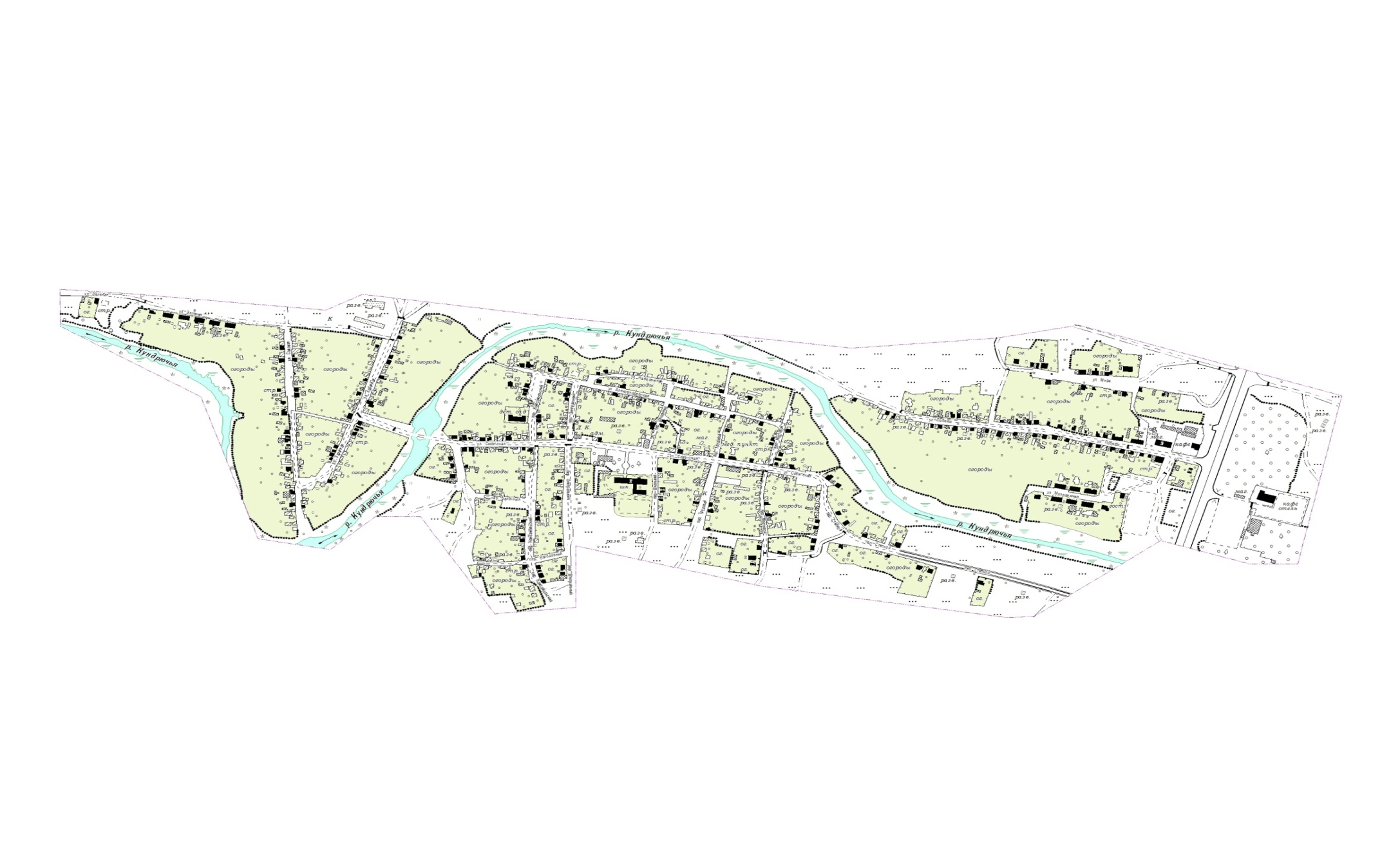 Хутор ПролетаркаХутор Пролетарка является центром Пролетарского сельского поселения. Он имеет сложившуюся структуру общественного центра, обеспечивающую население сельского поселения учреждениями повседневного спроса, а также имеет необходимую социальную инфраструктуру. Расстояние от административного центра поселения до райцентра 17 км.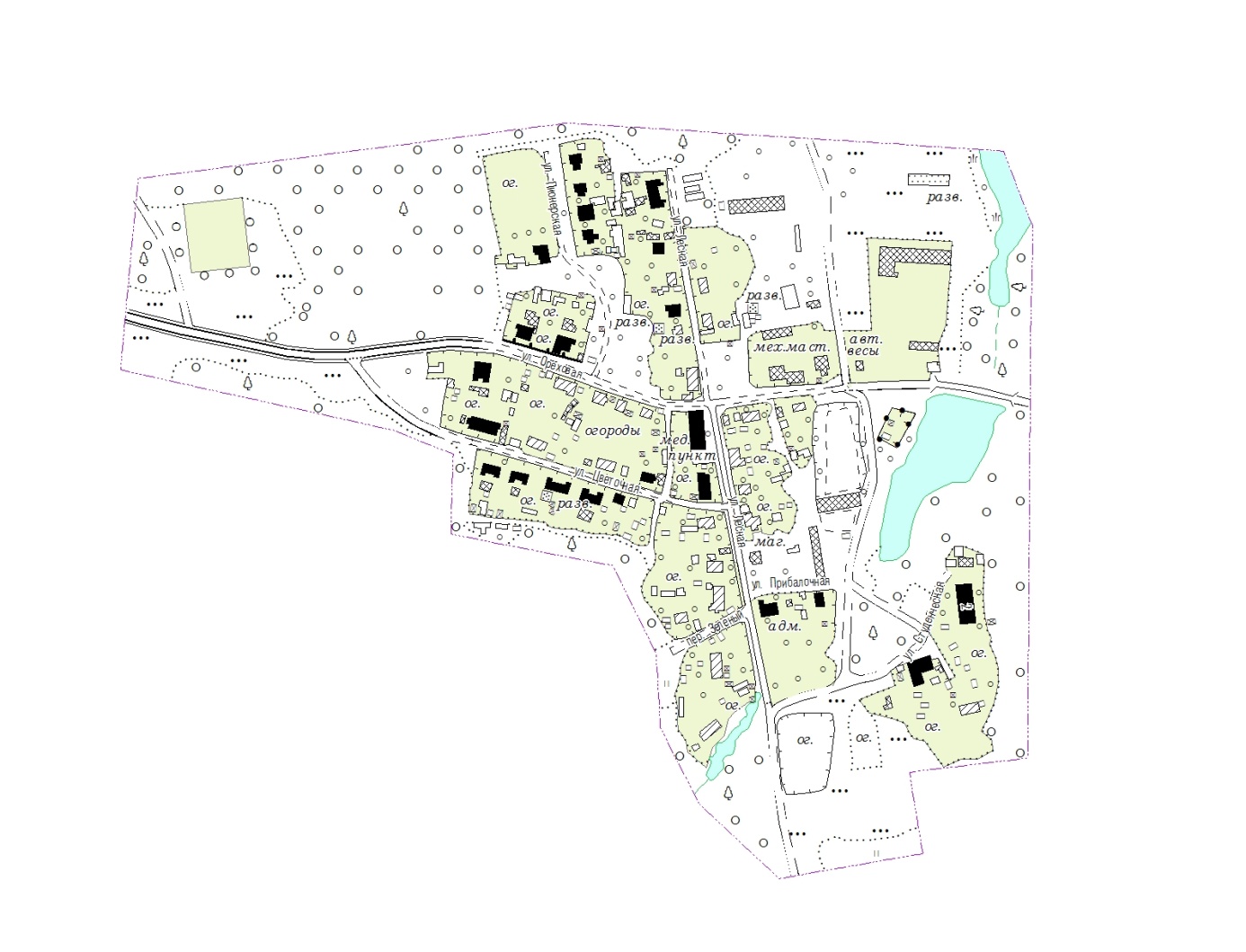 Поселок Донлесхоз — населенный пункт формировался как рабочий поселок при Донлесхозе. Застроен одно-двухэтажными домами с участками вдоль главной улицы. Транспортную связь с х. Пролетарка и г Шахты имеет только через М-4.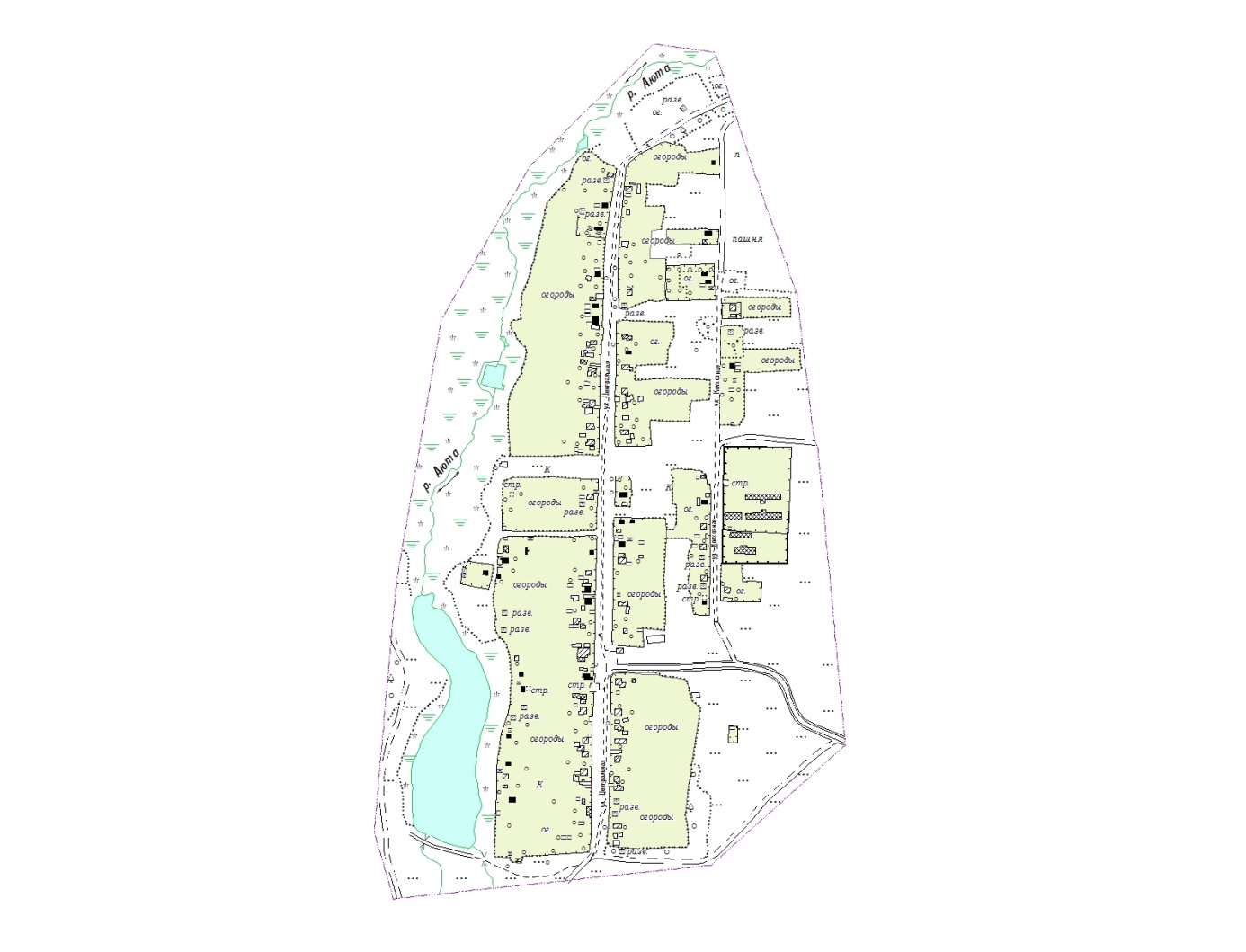 Хутор Пушкин — населенный пункт расположен на р. Аюта западнее М-4, к северу от г. Красный Сулин.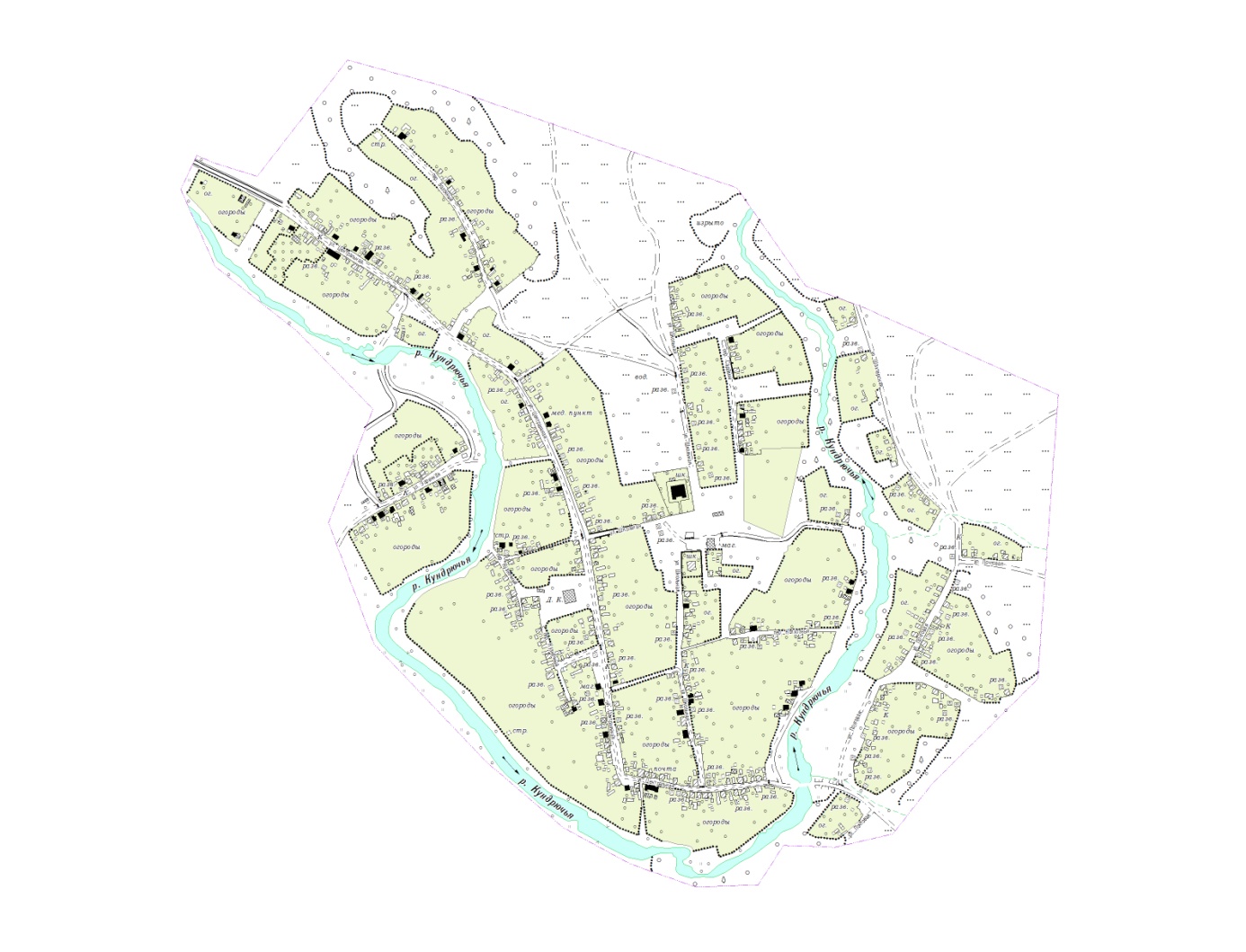 Село Прохоровка — населенный пункт, расположенный восточнее магистральной автодороги М-4, по которой осуществляется связь с административным центром района г.Красный Сулин и г. Шахты.Хутор Малая Гнилуша — населенный пункт, расположенный в северной части муниципального образования, на берегах реки Гнилуша. Населенный пункт связан автодорогой с х. Пролетарка, г. Зверево. Градообразующим объектом населенного пункта является производственная площадка первой нерудной компании (расположенная южнее).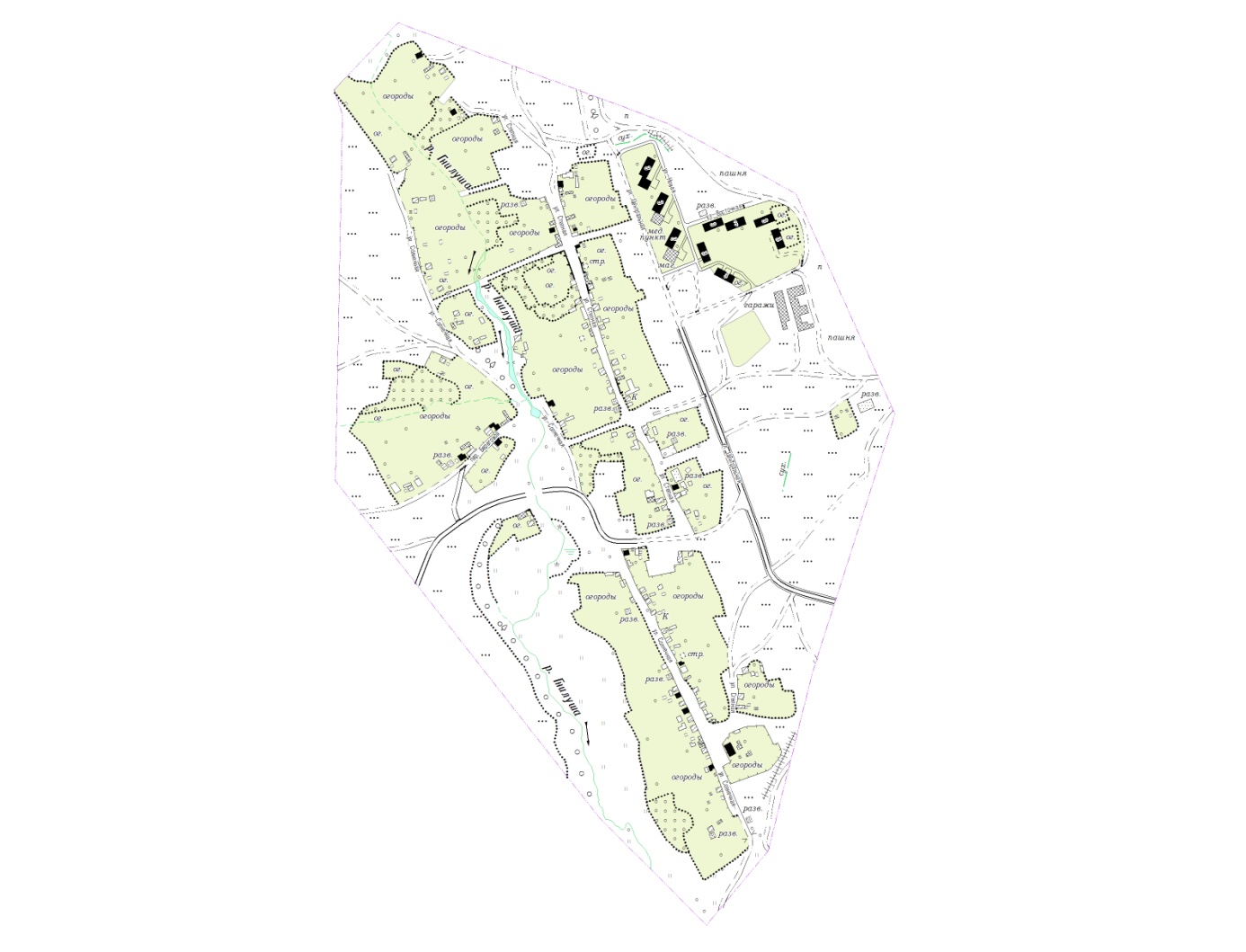 НаселениеЧисленность населения Пролетарского сельского поселения в настоящее время составляет 2322 человека. В состав Пролетарского сельского поселения, помимо хутора Пролетарка, входит ещё село Прохоровка, хутор Малая Гнилуша и посёлок Донлесхоз и х. Пушкин. При этом в структуре численности населения всего поселения основную долю составляют жители хутора Пролетарка (в нём проживает 1075 человек) - около 46,3 %. около 53,7 % населения проживает на территориях остальных населённых мест.Генеральным планом предполагается, что численность населения Пролетарского сельского поселения может составить на 1 очередь – 2350 человек и на перспективу – 2500 человек.1.2 Прогноз численности населения муниципального образования  «Пролетарское сельское поселение»Численность постоянного населения Пролетарского сельского поселения на 01.01. 2011 года составляет 2322 человека.Распределение численности населения по населённым пунктамТаблица№3 Демографическая ситуация в поселении, как и в Ростовской  области в целом характеризуется продолжающимся процессом естественной убыли населения. Некоторые проявления роста численности населения связаня в основном с развитием миграции. Основные причины данной тенденции:- переход репродуктивной молодой семьи к однодетной на фоне     общего старения населения;- недостаток мест приложения труда в поселении, что приводит к   оттоку населения.На 01.01.2011г. население Пролетарского сельского имеет следующую возрастную структуру:	- моложе трудоспособного возраста – 19,8%;	- трудоспособное население – 53,9%;	- старше трудоспособного возраста – 26,3%.В течение последних лет наблюдается сокращение численности сельского населения.  В целом численность населения Пролетарского сельского поселения по сравнению с 2007 годом незначительно сократилась на 0,4%.   Развитие сельскохозяйственного производства на промышленной основе и перспектива создания новых рабочих мест в добыче и переработке песчаника в дальнейшем могут предотвратить убыль населения и способствовать небольшому росту численности населения.По данным Заказчика численность населения Пролетарского сельского поселения в настоящее время составляет 2322 человека. В состав  Пролетарского сельского поселения, помимо хутора Пролетарка, входит ещё село Прохоровка,      хутор Малая Гнилуша и два посёлка Донлесхоз и Пушкин. При этом в структуре численности населения всего поселения основную долю составляют жители хутора Пролетарка (в нём проживает 1075 человек) - около 46,3 %, и около 53,7 % населения проживает на территориях остальных населённых мест. Генеральным планом предполагается, что численность населения Пролетарского сельского поселения может составить на 1 очередь – 2350 человек и на перспективу – 2500 человек.1.5. Жилой фондОбщее количество жилого фонда Пролетарского сельского поселения по данным Администрации составляет на 01.01.2011года – 57,9 тыс. квадратных метров общей площади или  на 1 жителя. Жилой фонд размещается в основном в индивидуальных жилых домах с приусадебными участками. Всего в сельском поселении 579 индивидуальных жилых домов  и 306 квартир во многоквартирных жилых домах, следовательно  в поселении имеется 885 жилых помещения, средняя площадь каждого из них 65,4 квадратных метра. По данным Администрации три дома в селе Прохоровка (общей площадью ) признаны аварийными.Форма собственности на недвижимое имущество - частная собственность на жилье, размещенное в застройке усадебного типа.Ниже в таблице приводится распределение жилищного фонда по населённым пунктам Пролетарского сельского поселения.Таблица № 4Почти весь жилищный фонд сельского поселения выполнен из капитального огнестойкого материала – камень и кирпич. Выводы: Средний показатель  жилищной обеспеченности – 24,9 м2/чел., что  немного выше средних   показателей по  Красносулинскому району ( на жителя).Жилищный фонд находится в частной собственности и размещен в основном в индивидуальных одноквартирных жилых домах с участками.По материалу стен жилых домов- кирпич или камень.1.6. Социальная инфраструктура и сервисное обслуживание населенияОбщеобразовательные школыВ Пролетарском сельском поселении в настоящее время работают две  школы в хуторе Пролетарка и селе Прохоровка. Качественная характеристика школ представлена в следующей таблице:Таблица № 5Дошкольные учрежденияВ Пролетарском сельском поселении на территориях села Прохоровка и хутора Пролетарка работают  детские дошкольные учреждения на 35 и 70 мест соответственно. Нормативная потребность в местах около 84 мест. Обеспеченность местами в ДДУ – это процент существующих мест к нормативно необходимому числу мест, при нормативе 36 мест на 1000 жителей. ЗдравоохранениеИз учреждений здравоохранения в Пролетарском сельском поселении работают – четыре фельдшерско – акушерских пункта – в селе Прохоровка, хуторе Пролетарка, хуторе Малая Гнилуша и посёлке Донлесхоз. Услуги по здравоохранению населению Пролетарского сельского поселения предоставляет также ряд специализированных предприятий:Центральная районная больница Красносулинского района,Поликлиническое районное учреждение, Станция скорой медицинской помощи в составе районной больницы.Культура, отдых, туризм, спортУчреждения культуры Пролетарского сельского поселения выполняют функции местного обслуживания, (т.е. обслуживают население только сельского поселения). Из объектов культуры в поселении находятся:В хуторе Пролетарка работает Дом культуры и библиотека; в селе Прохоровка – Клуб и библиотека. При школе в х. Пролетарка работает спортивный зал. Потребительский рынокУчреждения торговли, общественного питания, бытового обслуживания развиваются в соответствии со спросом  на данные виды услуг и являются косвенным показателем «экономического благополучия» населения.Потребительский рынок Пролетарского сельского поселения представлен предприятиями розничной торговли и общественного питания. В сельском поселении есть  магазины, общая торговая площадь которых   и объекты общественного питания – около 256 посадочных мест. Работают два отделения связи- в хуторе Пролетарка и селе Прохоровка.Характеристика существующих учреждений обслуживания Пролетарского  сельского поселенияТаблица № 6Учреждения бытового обслуживания в сельских поселениях района практически отсутствуют, поэтому предоставление населению услуг бытового обслуживания падает,  в основном, на центр района – г. Красный Сулин и г. Шахты. Небольшая номенклатура предоставляемых услуг и низкие показатели емкости учреждений  недостаточны для удовлетворения периодических   и повседневных потребностей населения на уровне местной системы населенных мест. Эпизодические (уникальные) потребности в бытовых услугах удовлетворяют центры области – г. Ростов – на- Дону, г. Шахты, г. Красный Сулин.Учреждения спорта на территории Пролетарского сельского поселения представлены – спортивным залом в школе.Плавательный бассейн в сельском поселении отсутствует.ВыводыНаселение сельского поселения Пролетарское обеспечено на недостаточном уровне учреждениями, составляющими «социальный минимум» -  воспитание, здравоохранение, торговля, бытовое обслуживание.Учреждения культуры и спорта представлены по сокращенной номенклатуре и в недостаточном количестве для обеспечения потребностей населения Пролетарского сельского поселения.1.7. Производственная база и трудовые ресурсыПролетарское сельское поселение  по признаку трудового тяготения находится в зоне влияния  городов Шахты и Красного Сулина. Следует отметить, что база экономического развития Пролетарского  сельского поселения содержит ряд предприятий межселенного трудового обеспечения. На территории Пролетарского сельского поселения расположены действующие  предприятия добывающей промышленности,  нерудных полезных ископаемых, предприятия  угледобывающей отрасли представлены 2-мя нефункционирующими на сегодняшний день крупными шахтами Аютинской и шахтой №10, а так же предприятия обрабатывающей промышленности – Первая нерудная компания, заметное место занимает ГУРО учлесхоз «Донское»,  видную роль играют объекты транспортно - коммунальной инфраструктуры, логистические комплексы и объекты коммуникативного сервиса, располагающиеся вдоль автомагистрали» Дон. «Всю территорию Пролетарского поселения пронизывает зона сельскохозяйственного освоения, где основная отрасль - растениеводство. Основой экономической деятельности Пролетарского сельского поселения на расчетный срок остается добывающая и обрабатывающая промышленность, сфера коммуникативного обслуживания, логистики и отраслей их обсуживающих, производство и переработка сельскохозяйственной продукции, развитие туризма, рекреации,.В настоящее время в Пролетарском сельском поселении имеется число предприятий и организаций с небольшим количеством рабочих мест.Ниже в таблице приведен перечень предприятий и организаций, находящихся на территории Пролетарского сельского поселения, по состоянию на конец .Перечень предприятий и организаций, находящихсяна территории Пролетарского сельского поселенияТаблица № 72.Современное использование территории сельского поселения (опорный план по состоянию на 2010год)2.1. Планировочная структураОпорный план (по состоянию на 2010 год) отражает в соответствующих компьютерных слоях гидрографическую сеть района и рельеф местности; административное деление территории с выделением границы  сельского поселения,  системы территориального зонирования с выделением границ и территорий сельскохозяйственного назначения, производственных зон, селитебной зоны  сельского поселения; места размещения шахт (закрытых, действующих, стоящихся, проектируемых), основных обогатительных фабрик, карьеров добывающей промышленности. Цветом выделены территории лесного фонда, водного фонда, виды особо охраняемых территорий; акцентированы места размещения памятников истории и культуры, археологических памятников.Опорный план представлен в масштабе 1:25 000.В состав муниципального образования входят:Земли населенных пунктов: хутор Пролетарка, село Прохоровка, хутор Малая Гнилуша, поселок Донлесхоз, хутор Пушкин;Земли сельскохозяйственного назначения;Земли промышленности и иного специального назначения;Земли лесного фонда – учлесхоз Донское;Земли запаса.Территория муниципального образования освоена практически полностью, расстояния между населенными пунктами достигают . Административным центром Пролетарского сельского поселения является расположенный в центре территории сельского поселения на пересечении трасс М-4 и реки Кундрючья, хутор Пролетарка.Севернее расположен населенный пункт Малая Гнилуша, южнее хутор Пушкин, восточнее трассы М-4 находятся с. Прохоровка и п.Донлесхоз.Транспортная инфраструктура представлена федеральной автодорогой М-4 «Дон» и сетью местных автодорог с твердым покрытием.Территория Пролетарского сельского поселения охватывает на 01.01.2007г.- . Численность населения сельского поселения составляет 2322 человека, в том числе хутор Пролетарка - 1075 человек, село Прохоровка - 531 человек, хутор Малая Гнилуша - 483 человека, посёлок Донлесхоз – 207 человек, хутор Пушкин – 26 человек. Плотность населения поселения  составляет 9,5 человек на 1 кв.км. (в области – 42,1 жителя на 1 кв. км, в районе -40,1 жителя на 1 кв. км). 3.6. Предложения по развитию жилой среды поселенияНа территории МО расположено 5 населенных пунктов: х. Пролетарка, с. Прохоровка, х. Малая Гнилуша, пос. Донлесхоз, х. ПушкинВ течение расчетного срока, на основании комплексного анализа условий развития территории, имеющихся перспектив развития и анализа социально-экономического потенциала и инвестиционной привлекательности, предусматривается  развитие всех существующих населенных пунктов. Наиболее динамично развивающимся в течение расчетного срока предполагается х. Пролетарка.Кроме развивающегося общественного центра в х. Пролетарка, развитые общественные центры будут сформированы в х. Прохоровка - для обслуживания п. Донлесхоз и рекреационной зоны, а также в развивающемся населенном пункте Малая ГнилушаГраницы населенных пунктовВ проекте даны предложения по установлению границ населенных пунктов. Проектные предложения даны с учетом анализа условий и развития населенных пунктов на расчетный срок, с учетом дополнительных резервов на перспективу . Границы муниципального образования Пролетарского сельского поселения утверждены областным законом от 27.12.2004 № 232-3С «Об установлении границ и наделении соответствующим статусом муниципального образования Красносулинский  район и муниципальных образований в его составе (принят ЗС РО 24.12.2004)».. Проектные  границы населенных пунктов включают зону существующей жилой застройки, территории развития жилой зоны на расчетный срок и перспективу, зону общественного центра, зону производственную и деловую, зону инженерной и транспортной инфраструктуры, территории резерва их развития, рекреационную зону, иные территориальные резервы. . Границы  намечаются с учетом существующих административных границ, границ земель, транспорта, энергетики, лесного фонда, границ землевладений (с учетом границ участков, прошедших государственный кадастровый учет),границ зон с особыми условиями использования территории, с учетом  особенностей рельефа местности  и трасс автодорог и коридоров инженерных коммуникацийЖилищный фондПриоритетной задачей жилищного строительства является создание для всего поселения комфортных условий проживания. Для решения этой задачи необходимо:- увеличение жилищного фонда сельского поселения. При этом  минимальная обеспеченность населения жилым фондом  должна составлять в соответствии с нормативами для Ростовской области на I очередь и расчётный срок, соответственно  около  22,7 и   общей площади на 1 жителя.- структура, качество и технические характеристики жилья должны соответствовать спросу и потребностям населения.Расчет объемов нового жилищного строительства на расчетный срокРасчёт потребности в жилом фонде:2500 чел. х 29,2 м2/чел = 73,0 тыс.м2Общей площади, где:2500 чел.- население на расчётный срок;29,2 м2/чел    - норма жилой обеспеченности на конец расчётного срока.Объем нового жилищного строительства на расчётный срок при средней жилой обеспеченности 29,2 м2/чел. составит:73,0 тыс.м2 – 57,9 тыс.м2 (существующий сохраняемый жилой фонд) + 0,13 тыс.м2 (аварийный сносимый жилой фонд) = 15,23 тыс.м2Объем нового жилищного строительства на 1 очередь при средней жилой обеспеченности   общей площади на человека составит:2350 чел. х 24,9 м2/чел – 57,9 тыс.м2 + 0,13 тыс.м2 = 58,5 –57,9 + 0,13 = 0,73 тыс.м2Тип нового строительства на 1 очередь и расчетный срок – малоэтажная с приусадебными участками.Распределение объемов жилого фонда по типам застройки и по этапам реализации генерального плана.Таблица № 1Генеральным планом предполагается, что новая застройка Пролетарского  сельского поселения сохранится  как малоэтажная с жилыми домами усадебного типа с придомовыми участками площадью 0,15- до  в соответствии с решением 53 от09.08.2006 Собрания депутатов Красносулинского района Ростовской области	Усадебный жилой фонд проявляет большую маневренность, пластичность в наращивании жилой площади в границах своего приусадебного участка: пристройки дополнительных помещений, размещение флигелей, надстройка второго этажа, при сравнительно небольших затратах на реконструкцию.	Это свойство усадебного фонда в значительной части случаев позволяет при повышении жилой обеспеченности,  сохранять целостность приусадебного участка и сократить выход на дополнительные территории. Строительство всех типов зданий будет производиться за счёт граждан.Предложения по территориальному развитию населенных пунктов населенияНаселенные пункты располагаются вдоль рек Кундрючья, Аюта. В целом, они хорошо озеленены за счет приусадебных участков и прилегающих ландшафтов.Наиболее динамично развивающимся в течение расчетного срока предполагается х. Пролетарка.В х. Пролетарка  в течение расчетного срока размещение жилищного строительства намечается, в основном, на левом берегу р. Кундрючья.  В основном, это индивидуальные  жилые дома с участками. Зона коммунальной инженерной инфраструктуры - на юге. Намечается реорганизация сельскохозяйственных предприятий с выделением деловой зоны и зоны  их развития  к северу.Предполагается органичное развитие системы зеленых насаждений в сторону северного района г. Красный Сулин на юго-западе и объектов, расположенных к востоку от М-4.Развитие х. Малая Гнилуша предусмотрено в северном направлении. Здесь предусматривается завершение формирования существующего комплекса среднеэтажной жилой застройки и застройки индивидуальными домами с участками.Развитие х. Пушкин – предполагается на перспективу после рекультивации территории Аютинской шахты и строительства автодороги на Горный. Перспективная застройка на северо-востоке населенного пункта - индивидуальные дома с участкамиРазвитие населенных пунктов п. Донлесхоз и с. Прохоровка, расположенных к востоку от М-4, связано с развитием объектов рекреационной зоны.Хутор Прохоровка имеет сформировавшуюся планировочную структуру, общественный центр, территориальные резервы жилой зоны – незастроенные участки и участки восточнее основной части поселка. Развитие общественного центра с возможным размещением объектов туризма – намечается к северу от существующего центра.Территории комплексного жилищного строительства выделены в границах населенных пунктов на основании комплексной оценки территории, перспектив развития территории населенных пунктов, оценки потенциала строительной отрасли, рыночного спроса на жилье, потенциала развития производственных и аграрных предприятий, уровня развития социальной инфраструктуры. Генеральным планом на территории сельского поселения определены площадки, которые при обустройстве коммунальной инфраструктурой, могут быть использованы в целях муниципального жилищного строительства	Таблица № 2Наименование населенных пунктовЧисленность населения, человекРасстояние до административного центра, кмРасстояние до районного центра,кмРасстояние до районного центра,кмх. Пролетарка10900017с. Прохоровка541101013х. Малая Гнилуша489151520п. Донлесхоз1897712х. Пушкин2216168ВСЕГО:2331---Наименование населенных пунктовТерритория комплексно гожилищного строительства, гаТерритория комплексно гожилищного строительства,Перспектива, гаТерритория комплексно гожилищного строительства,Перспектива, гах. Пролетарка16,010,010,0Индивидуальное жилищное строительствоМалоэтажная жилая застройкас. Прохоровка8,0в.тч на сущ селитебной территории 6.08,0Индивидуальное жилищное строительствоИндивидуальное жилищное строительствох.Малая Гнилуша10.08,0Индивидуальное жилищное строительствоМалоэтажная жилая застройкаИндивидуальное жилищное строительствоМалоэтажная жилая застройкап. Донлесхоз2,52,0Индивидуальное жилищное строительствоИндивидуальное жилищное строительствох. Пушкин3.04,0Индивидуальное жилищное строительствоИндивидуальное жилищное строительствоВСЕГО:39,5Всего, чел.Из них обеспечено водопроводомИз них имеющихИз них имеющихОбеспечено индивид. колодцамиВсего, чел.Из них обеспечено водопроводомВвод в домВодозаборные колонкиОбеспечено индивид. колодцами10800000№ п/пСтепень благоустройства жилой застройкиI очередьI очередьI очередьРасчетный срокРасчетный срокРасчетный срок№ п/пСтепень благоустройства жилой застройкиНорма водопотр. л/сут. на 1 чел.Насел., тыс. чел.Расход воды макс. м3/сут.Норма водопотр. л/сут. на 1 чел.Насел.,тыс. чел.Расход воды макс. м3/сут.1Застройка зданиями оборудованными внутренним водопроводом и канализацией:а) без ванн1251,090149,9---б) с ванными и местными водонагревателями1601,160204,2в) застройка зданиями с водопользованием из водозаборных колонок-----г) неучтенные расходы 10%14,920,4Итого164,8224,6Виды животных1 очередь1 очередь1 очередьРасчетный срокРасчетный срокРасчетный срокВиды животныхНорма водопотр.л/сут.Кол-во головРасходм3/сут.Норма водопотр.л/сут.Кол-во головРасходм3/сут.Коровы504,0504,0Свиньи15603,015603,0Овцы и козы61400,261400,2Птица1150001,11150001,1Лошади 11Итого:8,38,3№ п/пНаименование потребителей1 очередьРасчетный срок1Хозяйственно-питьевые нужды населения164,8224,62Расходы воды для животных8,38,33Полив территории и зеленых насаждений общественного использования54,5584Сельскохозяйственные и др. предприятия:СПК «Русь»ООО АФ «Топаз»ООО «Дорстой-Информ»Итого227,6290,9№п/пНаименование потребителей1 очередь1 очередьРасчетный срокРасчетный срок№п/пНаименование потребителейНаселение, чел.Расходы сточных вод, м3/сут.Население, чел.Расходы сточных вод, м3/сут.1Хозяйственные нужды населения, проживающего в зданиях, оборудованных канализацией (совместно с неучтенными расходами)1090164,81160224,6Всего, чел.Из них обеспечено водопроводомИз них имеющихИз них имеющихОбеспечено индивид. колодцамиВсего, чел.Из них обеспечено водопроводомВвод в домВодозаборные колонкиОбеспечено индивид. колодцами56348048515№ п/пСтепень благоустройства жилой застройкиI очередьI очередьI очередьРасчетный срокРасчетный срокРасчетный срок№ п/пСтепень благоустройства жилой застройкиНорма водопотр. л/сут. на 1 чел.Насел., тыс. чел.Расход воды макс. м3/сут.Норма водопотр. л/сут. на 1 чел.Насел.,тыс. чел.Расход воды макс. м3/сут.1Застройка зданиями оборудованными внутренним водопроводом и канализацией:а) без ванн1250,54074,2---б) с ванными и местными водонагревателями1600,570100,3в) застройка зданиями с водопользованием из водозаборных колонок-----г) неучтенные расходы 10%7,410,0Итого81,6110,3Виды животных1 очередь1 очередь1 очередьРасчетный срокРасчетный срокРасчетный срокВиды животныхНорма водопотр.л/сут.Кол-во головРасходм3/сут.Норма водопотр.л/сут.Кол-во головРасходм3/сут.Коровы501065,3501065,3Свиньи15751,115751,1Овцы и козы600600Птица19000,919000,9Лошади 100100Итого:7,37,3№ п/пНаименование потребителей1 очередьРасчетный срок1Хозяйственно-питьевые нужды населения81,6110,32Расходы воды для животных7,37,33Полив территорий и зеленых насаждений общественного пользования2728,5Итого115,9146,1№п/пНаименование потребителей1 очередь1 очередьРасчетный срокРасчетный срок№п/пНаименование потребителейНаселение, чел.Расходы сточных вод, м3/сут.Население, чел.Расходы сточных вод, м3/сут.1Хозяйственные нужды населения, проживающего в зданиях, оборудованных канализацией (совместно с неучтенными расходами)54081,6570110,3Всего, чел.Из них обеспечено водопроводомИз них имеющихИз них имеющихОбеспечено индивидуальными колодцамиВсего, чел.Из них обеспечено водопроводомВвод в домВодозаборные колонкиОбеспечено индивидуальными колодцами4801921922880№ п/пСтепень благоустройства жилой застройкиI очередьI очередьI очередьРасчетный срокРасчетный срокРасчетный срок№ п/пСтепень благоустройства жилой застройкиНорма водопотр. л/сут. на 1 чел.Насел., тыс. чел.Расход воды макс. м3/сут.Норма водопотр. л/сут. на 1 чел.Насел.,тыс. чел.Расход воды макс. м3/сут.1Застройка зданиями оборудованными внутренним водопроводом и канализацией:а) без ванн1250,49067,4---б) с ванными и местными водонагревателями1600,52091,5в) застройка зданиями с водопользованием из водозаборных колонок-----г) неучтенные расходы 10%6,79,2Итого74,1100,7Виды животных1 очередь1 очередь1 очередьРасчетный срокРасчетный срокРасчетный срокВиды животныхНорма водопотр.л/сут.Кол-во головРасходм3/сут.Норма водопотр.л/сут.Кол-во головРасходм3/сут.Свиньи15100,215100,2Птица19600,919600,9Итого:1,11,1№ п/пНаименование потребителей1 очередьРасчетный срок1Хозяйственно-питьевые нужды населения74,1100,72Расходы воды для животных1,11,13Производственные нужды, ОАО «Первая нерудная компания»4Полив территории зелёных насаждений общего пользования24,526Итого99,7127,8№п/пНаименование потребителей1 очередь1 очередьРасчетный срокРасчетный срок№п/пНаименование потребителейНаселение, чел.Расходы сточных вод, м3/сут.Население, чел.Расходы сточных вод, м3/сут.1Хозяйственные нужды населения, проживающего в зданиях, оборудованных канализацией (совместно с неучтенными расходами)49074,1520100,7Всего, чел.Из них обеспечено водопроводомИз них имеющихВодозаборные колонкиОбеспечено привозной водойВвод в дом19819801980№ п/пСтепень благоустройства жилой застройкиI очередьI очередьI очередьРасчетный срокРасчетный срокРасчетный срок№ п/пСтепень благоустройства жилой застройкиНорма водопотр. л/сут. на 1 чел.Насел., тыс. чел.Расход воды макс. м3/сут.Норма водопотр. л/сут. на 1 чел.Насел.,тыс. чел.Расход воды макс. м3/сут.1Застройка зданиями оборудованными внутренним водопроводом и канализацией:а) без ванн1250,20528,2---б) с ванными и местными водонагревателями1600,22038,7в) застройка зданиями с водопользованием из водозаборных колонок-----г) неучтенные расходы 10%2,83,9Итого31,042,6Виды животных1 очередь1 очередь1 очередьРасчетный срокРасчетный срокРасчетный срокВиды животныхНорма водопотр.л/сут.Кол-во головРасходм3/сут.Норма водопотр.л/сут.Кол-во головРасходм3/сут.Коровы50005000Свиньи15110,215110,2Овцы и козы600600Птица19600,919600,9Итого:1,11,1№ п/пНаименование потребителей1 очередьРасчетный срок1Хозяйственно-питьевые нужды населения31,042,62Расходы воды для животных1,11,13Полив территорий и зеленых насаждений общественного использования10,2114Производственные и сельскохозяйственные нуждыФГУ УОЛХ «Донско» НГМА (с северной площадки)ФГУ УОЛХ «Донско» НГМА (с южной площадки)Итого42,354,7№п/пНаименование потребителей1 очередь1 очередьРасчетный срокРасчетный срок№п/пНаименование потребителейНаселение, чел.Расходы сточных вод, м3/сут.Население, чел.Расходы сточных вод, м3/сут.1Хозяйственные нужды населения, проживающего в зданиях, оборудованных канализацией (совместно с неучтенными расходами)20531,022042,6Всего, чел.Из них обеспечено водопроводомИз них имеющихИз них имеющихОбеспечено индивид. колодцамиВсего, чел.Из них обеспечено водопроводомВвод в домВодозаборные колонкиОбеспечено индивид. колодцами2200022№ п/пСтепень благоустройства жилой застройкиI очередьI очередьI очередьРасчетный срокРасчетный срокРасчетный срок№ п/пСтепень благоустройства жилой застройкиНорма водопотр. л/сут. на 1 чел.Насел., тыс. чел.Расход воды макс. м3/сут.Норма водопотр. л/сут. на 1 чел.Насел.,тыс. чел.Расход воды макс. м3/сут.1Застройка зданиями оборудованными внутренним водопроводом и канализацией:а) без ванн1250,2534,4---б) с ванными и местными водонагревателями1600,3052,8в) застройка зданиями с водопользованием из водозаборных колонок-----г) неучтенные расходы 10%3,45,3Итого37,858,1Виды животных1 очередь1 очередь1 очередьРасчетный срокРасчетный срокРасчетный срокВиды животныхНорма водопотр.л/сут.Кол-во головРасходм3/сут.Норма водопотр.л/сут.Кол-во головРасходм3/сут.Свиньи1520015200Овцы и козы600,3600,3Птица15800,615800,6Итого:0,90,9№ п/пНаименование потребителей1 очередьРасчетный срок1Хозяйственно-питьевые нужды населения37,858,12Расходы воды для животных0,90,9Итого38,759,0№п/пНаименование потребителей1 очередь1 очередьРасчетный срокРасчетный срок№п/пНаименование потребителейНаселение, чел.Расходы сточных вод, м3/сут.Население, чел.Расходы сточных вод, м3/сут.1Хозяйственные нужды населения, проживающего в зданиях, оборудованных канализацией (совместно с неучтенными расходами)2537,83058,1Наименованиенаселенного пунктаНаселение, чел.Население, чел.Наименованиенаселенного пункта2007г2010гПролетарское СП23312322х. Пролетарка10901075с. Прохоровка541531х. М. Гнилуша489483пос. Донлесхоз189207х. Пушкин2226Населённый пунктОбщая жилая площадь тыс. кв.мЧисленность населения человекНорма жилой обеспеченности кв.м/чел.1234хутор Пролетарка21,8107520,3село Прохоровка13,453125,2хутор Малая Гнилуша11,548323,8посёлок Донлесхоз5,620727,1хутор Пушкин5,626215,3Итого57,9232224,9Наименование школКол-воучебныхмест(по проекту)Числен-ность учащихся, человекНаполняе-мость%%МОУ Пролетарская средняя обще-образовательная  школаНет данных32043%МОУ Прохоровскаясредняя обще-образовательная  школаНет данных--№№ п/пУчреждения обслуживанияЕдиница измеренийСуществующая емкостьНормативная ёмкость на 2322 чел.Обеспе-ченность на 1000 жителей %1Детские дошкольные учреждениямест105842Общеобразовательная школамест3202743Фельдшерско – акушерский пункт с аптекойобъект44Дом культурымест250186134,45БиблиотекаЧит. местНет данных146Учреждения торговли всех типовм2 торг. площ.391,269756,17Предприятия общественного питания открытой  сетиПос. мест25693275,38Предприятия бытового обслуживанияРаб. МестНет данных9-9Отделения связиобъект2120010Спортивные залы общего пользованиям2 площ. ПолаНет данных18611Пожарное депоавтомобильНет данных112КладбищегаНет данных0,56№№ппНаименованиеКол-воРаб.Вид деятельности1ООО «Хлебороб»Сельское хозяйство2ООО «Русь»78Сельское хозяйство3ФГУ УОЛХ «Донское»НГМА38Сельское хозяйство4ООО Агрофирма «Малахит»Сельское хозяйство5ОАО ПСХ «Соколовское»Сельское хозяйство6ООО «Топаз»130Сельское хозяйство7ООО «Солнцедар - Дон»31Промышл.8ООО «Донской камень»Промышл.9ООО «Дорстрой - Информ»29Производство строительных нерудных материалов10ООО «Камплит»Промышл.11Сулинский щебёночный завод филиал ОАО «ПНК»343Добыча камня, производство щебня12Асфальтовый заводПромышл.13ОАО «Первая нерудная компания»№№ппНаименование показателейСуществующее положение1 очередь строительстваРасчетный срок1Численность населения, человек2322235025002Норма жилой обеспеченности м2 общей площади на 1 человека24,924,929,23Жилой фонд, всего, тыс.м257,958,573,0- малоэтажная с приусадебными участками застройка, тыс.м239,847,067,5Наименование населенных пунктовТерритория комплексно гожилищного строительства, гаТерритория комплексно гожилищного строительства,Перспектива, гаТерритория комплексно гожилищного строительства,Перспектива, гаВиды застройких. Пролетарка16,010,010,0Индивидуальное жилищное строительствоМалоэтажная жилая застройкас. Прохоровка8,0В.тч на сущ селитебной территории 6.08,0Индивидуальное жилищное строительствоИндивидуальное жилищное строительствох.Малая Гнилуша10.08,0Индивидуальное жилищное строительствоМалоэтажная жилая застройкаИндивидуальное жилищное строительствоМалоэтажная жилая застройкап. Донлесхоз2,52,0Индивидуальное жилищное строительствоИндивидуальное жилищное строительствох. Пушкин3.04,0Индивидуальное жилищное строительствоИндивидуальное жилищное строительствоВСЕГО:39,532